Регуляция мочеобразования. Гигиена мочевыделительной системыРегуляция деятельности почек (заполните по материалу учебника на стр. 137):Нервная регуляция:Гуморальная регуляция:Гигиена мочевыделительной системы (заполните таблицу):Заболевания мочевыделительной системыВ колонку- «причины»  внесите следующие: переохлаждение, избыток солей в питьевой воде, инфекционные заболевания, восходящие инфекции, прием антибиотиков, нарушение обмена веществ, курение, злоупотребление алкоголемОбобщение и закрепление материала: 3)Подпишите цифры к рисунку 1и 2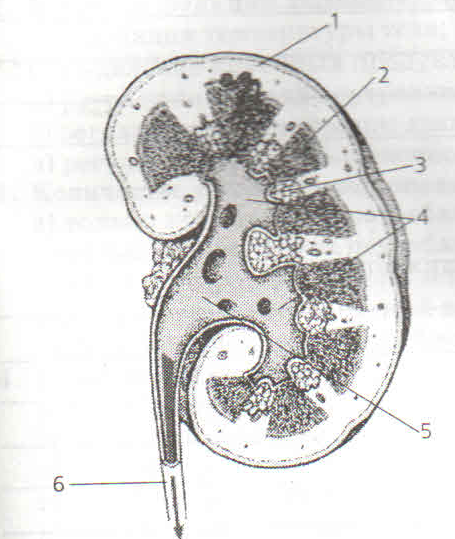 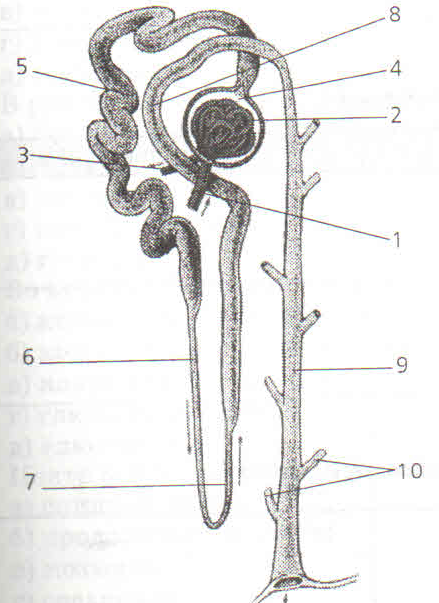 Рис 1. Строение почки                                  Рис 2 Строение нефрона4) Соотнесите левую и правую части:А)кровь                          1)белки, вода, витамины, глюкоза, аминокислоты, минеральные веществаБ) первичная моча     2)плазма, форменные элементыВ) вторичная моча      3) вода, витамины, глюкоза, аминокислоты, минеральные вещества,Г) плазма	4)  мочевая кислота, мочевина,  лекарства5) Выявите, какие заболевания возможны  по анализам мочи и симптомам:6) Выберите правильные варианты ответов:1)В почке имеется капиллярных сетей: а)1, б)2, в)32)Первичная капиллярная сеть находится: а)в капсуле, б)вокруг капсулы, в) в области извитых канальцевъ\3)Вторичная капиллярная сеть расположена между: а) приносящей и выносящей артериоламиб)приносящей артериолой и венулой, в)выносящей артериолой и венулой4)Первичная моча образуется в : а)капсуле, б)извитом канальце 1 порядка, в) петле нефрона5)Количество первичной мочи в сутки (в л): а)2, б)5, в)30, г)1506)Образование первичной мочи происходит благодаря: а) различному диаметру приносящей и выносящей артериол, б) высокому давлению крови в капиллярах клубочка, в) медленному току крови клубочка, г) все ответы верны7) Процесс образования первичной мочи называется: а)фильтрация, б)пеабсорбция, в) секреция8) Реабсорбция – это процесс, связанный с: а)выведением ненужных организму веществ, б)обратным всасыванием в кровь необходимых веществ и воды, в) секрецией9)Первичная моча – это: а)плазма крови с форменными элементами, б) плазма крови без форменных элементов,но содержит глюкозу, витамины, аминокислоты, в)тканевая жидкость10)Процесс недержания мочи- это: а)анурез, б)энурез, в)диурез, г)нефритГормоны (какая железа образует)действиерезультатзаболеваниясимптомыпричиныпрофилактикаПиелонефрит(нефриты)«Камни» в почкахОтклонения от нормыЧто можно предположитьСимптомы 1)Увеличение количества мочи, наличие глюкозыСухость во рту, большая потребность в питье2)Наличие белка, уменьшение количества мочиОтеки 3)Наличие патогенных микроорганизмовПовышение температуры, боль в пояснице